Sharing Circle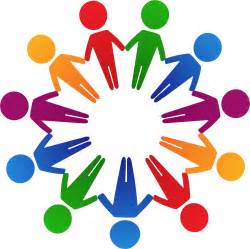 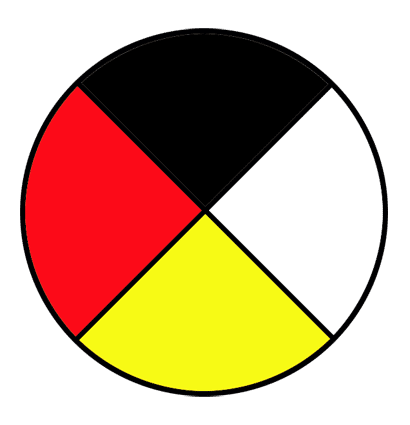 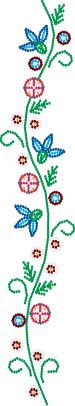 Wednesdays 1:30 PM to 3:30 PM      Oct. 11 to Dec. 13, 2017@ 16 Windsor St.Bus Tickets providedFor more information contact:Karen Williams @ 345-5840 ext. 9051Peggy Adams @ 345-5840 ext. 9057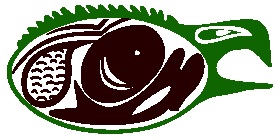 